Board of Directors Meeting
Tall Trees International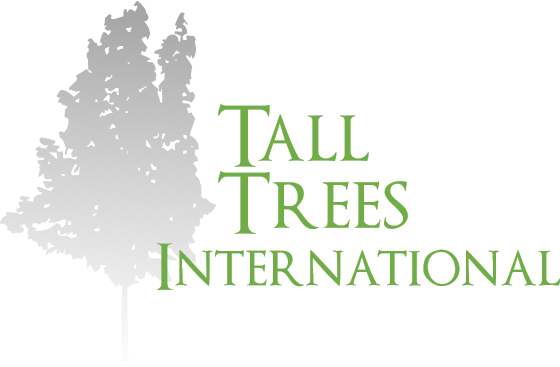 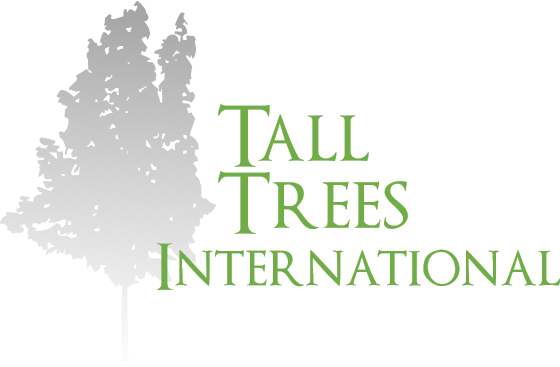 AgendaCall to orderNew member introductionTreasurer’s reportNews and eventsCommunicationsNew TTI Facebook PageFarewell dinner preparationBook venue (San Francisco Radix Gardens)Contact vendorsBook San Diego Quintessential QuartetBook Moment of Melody Children’s ChoirSend invitationsApprove location set upArrange seating placardsSetup podium New MembersCarolyn SerpinskiSocial Media MarketingJackson HullFundraisingPrimarily EuropePablo MorenoCo-TreasurerTreasurer’s ReportFundraising BudgetLast month’s spendingAmount available this monthOutreach BudgetLast month’s spendingFuture monthsSocial Media Campaign BudgetBeginning BalanceCommunications ReportWebsite overhaulNew marketing materialsNew PR hiresIntern program